                                 Z á p i s     -      usnesení                         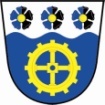 z     3 . veřejného zasedání zastupitelstva  OBCE Teplička,které se konalo  v  úterý      dne  4.4.  2017 na OÚ v Tepličce od 19:00     hodpřítomnost zastupitelů (i případných hostů) je  doložena  prezenční  listinou    (příloha č. 1).Jednání zastupitelstva obce zahájila  pí. Hana Bartošová, jakožto starostka v 19:00 hodin. Jednání řídila a provedla zápis. Předložila přítomným zastupitelům k podpisu prezenční listinu. Přítomni         … 4  členové zastupitelstva  Načež konstatovala, že zastupitelstvo obce je  usnášení schopno. Jako ověřovatele zápisu byli určeni:    Tomáš Jelínek a Tomáš Kundrát Starostka nechala hlasovat o ověřovatelích a zapisovatelce:PRO ….. 4       PROTI …… 0      ZDRŽEL SE …….. 0           NA TO  VYHLÁŠENO  USNESENÍ č.  3 .1. – určení ověřovatelů i zapisovatelky  -- - JEDNOHLASNĚ SCHVÁLENOStarostka navrhla  formu hlasování pro všechny body VZ – VEŘEJNĚ = zvednutím ruky tak, jak je uvedeno i v jednacím řádu obce.  Dala  hlasovat o formě hlasování (veřejně)PRO …..   4     PROTI …… 0      ZDRŽEL SE …….. 0           NA TO  VYHLÁŠENO  USNESENÍ č.  3 .2. – forma hlasování - JEDNOHLASNĚ SCHVÁLENODále předložila  usnesení z minulého VZ – ze dne 6.3.2017. Body k  projednání  z předešlého VZ s úkolem byly vzhledem k mimořádně svolanému tomuto VZ odloženo na příští VZ.							Přednesla program probíhajícího VZ. Všichni zastupitelé byli včas pozváni na dnešní VZ, pozvánka byla vyvěšena a úřední desce i ele.  (příloha č. 2). Do bodu různé – žádné návrhy.Proběhlo hlasování  o programu jak shora uvedeno, přičemž  jiné návrhy vzneseny nebyly žádným ze zastupitelůPRO …..  4      PROTI …… 0      ZDRŽEL SE …….. 0         NA TO  VYHLÁŠENO  USNESENÍ č.  3 .3. – o schválení programu VZ  - JEDNOHLASNĚ SCHVÁLENOPrvním  a jediným bodem programu bylo seznámit se s návrhem spisového řádu OBCE TEPLIČKA, který  byl starostkou vypracován a  předložen   zastupitelům (příl. č. 3). Ti byli dále seznámeni s tím, že v současné době již probíhá příprava na skartaci dokumentů z let 1990-2006, a to dle pokynů Státního okresního archivu v K.Varech.  Skartační řízení proběhne podle nového spisového řádu. Zastupitelé neměli k předloženému spisovému řádu připomínek a souhlasí s ním tak, jak byl starostkou předložen ve všech bodech.proběhlo hlasování   ……….  PRO…4     PROTI….0,    ZDRŽ….. 0   NA TO  VYHLÁŠENO  USNESENÍ č. 3.4 . –  -  JEDNOHLASNĚ SCHVÁLENODalší body k projednání navrženy nebyly,  do diskuse se nikdo nepřihlásil a  proto starostka jednání ukončila v 19:25  hodin.Veškeré číslované přílohy jsou součástí písemného vyhotovení tohoto  „zápisu - usnesení“  z veřejného zasedání.Vyhotoveno v Tepličce dne  13.4.2017Ověřovatele:            Tomáš Jelínek                                        ……………………………………….		         Tomáš Kundrát                                     …………………………………………….	Zapsala: starostka Hana Bartošová……………………………………………………………….                               ………………………………………………………………………    	Místostarosta: Tomáš Jelínek					starostka: Hana BartošováVyvěšeno dne           13.4.2017 						Sejmuto dne: Přílohy jsou k nahlédnutí na OÚ a jsou součástí tohoto usnesení. Usnesení (zápis) je vyhotoveno ve třech výtiscích a všechna mají váhu origináluTermín   4. VZ byl stanoven  (zůstává) na 22.5.2017